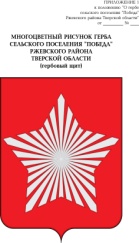 АДМИНИСТРАЦИЯ СЕЛЬСКОГО ПОСЕЛЕНИЯ «ПОБЕДА»РЖЕВСКОГО РАЙОНА ТВЕРСКОЙ ОБЛАСТИПОСТАНОВЛЕНИЕ              20.04.2020                                                                                № 27 О предоставлении Администрации города Ржева Тверской области  земельного участка, расположенного по адресу:Российская Федерация, Тверская область,Ржевский муниципальный район, с/п «Победа»,ГУП ОПХ «Победа» в постоянное (бессрочное) пользование             Руководствуясь п.1,  пп.2 п.2 ст. 39.9 Земельного кодекса РФ от 25.10.2001 г. № 136-ФЗ, ст.3.3 Федерального закона «О введении в действие Земельного кодекса Российской Федерации» от 25.10.2001 г. № 137-ФЗ, Уставом сельского поселения «Победа» Ржевского района Тверской области,  рассмотрев ходатайство Администрации  города Ржева Тверской области, Администрация сельского поселения «Победа» Ржевского района Тверской областиП О С Т А Н О В Л Я ЕТ: 	    Предоставить в постоянное (бессрочное) пользование Администрации города Ржева Тверской области, ОГРН 1026901853274 , земельный участок   с кадастровым номером 69:27:0000019:2166, расположенный по адресу: Российская Федерация, Тверская область, Ржевский муниципальный район, с/п «Победа», ГУП ОПХ «Победа», из категории земель – земли сельскохозяйственного назначения, площадью 99479 кв.м, с видом разрешенного использования -  для ведения сельскохозяйственного производства. Глава сельского поселения «Победа»   Ржевского района Тверской области                                  Е.Л. Тарасевич                                                                                  